NJ EFNEP Program Media Release Form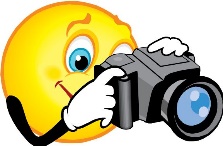 for School-Based Nutrition EducationI undestand my students will be involved in nutrition education presented by NJ EFNEP (Expanded Food and Nutrition Education Program) associated with Rutgers Cooperative Extension. By signing this form, I will allow NJ EFNEP/Rutgers Cooperative Extension to use any of the following from the program: 	(Check all that apply)	____ Spoken or written comments	____ Photographs of students participating in the program	____ Videotape of activities	____ Audio tapes of students’ voices participating in the program	NJ EFNEP/Rutgers Cooperative Extension may use students’ photos and/or video clips for: (Check all that apply)____ Displays about the progam____ Newspaper stories____ Radio features____ Television features____ Web-site illustrations of the program and its successesThe school is currently in possession of consent forms (please attach generic copy) signed by parents or legal guardians indicating permission to publish photograpsh or comments. If any student does not have a signed consent form, that student’s photo or comments may not be used but the student will still be able to take part in the program. Names of students without consent forms are listed on an attached sheet.If a photo, video clip, audio clip, or written words are use as described above, neither my students, nor their parents or guardians, nor my school district, nor I will receive payment of any kind. School Name: _________________________________________________Principal’s Signature: ____________________________________________(DOCUMENT MUST BE SIGNED)Principal’s Name (Please Print): ____________________________________Date: _____________________________A generic copy of the school release form and a list of any students who do not have a release form filed with the school must be attached ot this sheet. 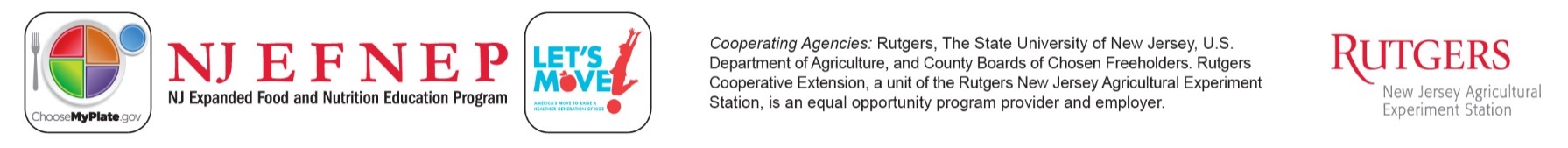 